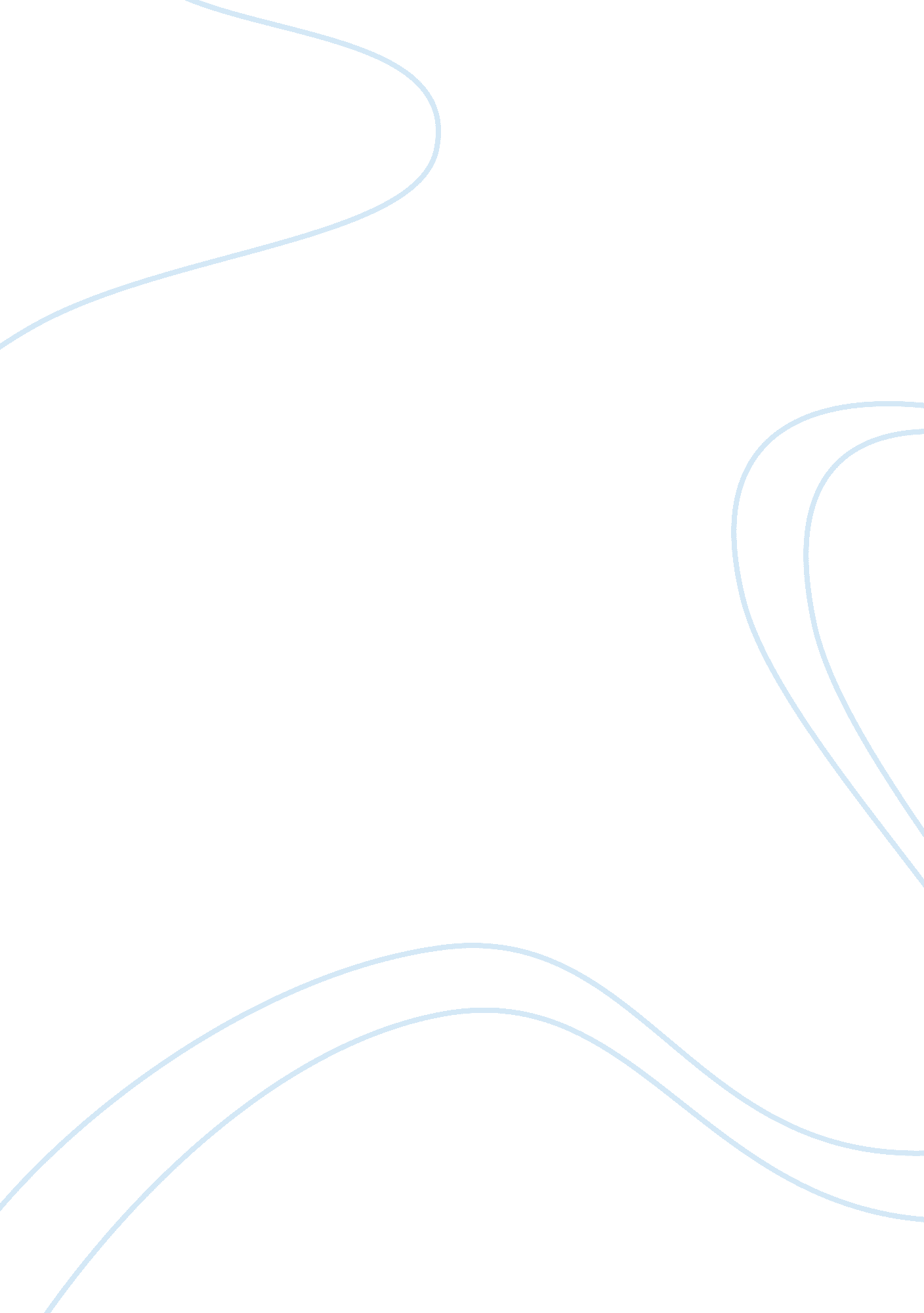 Woman in black isolation essay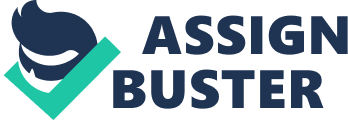 The first place you can find a glimmer of evidence for isolation in the Woman In Black Is In chapter I-‘ Christmas Eve’. Skips Is asked to tell a ghost story and Is called a spoil sport but he replay’s “ But I have no story to tell. ” and went quickly from the room. ” This suggests he is concealing something from his past, something that came back to him that creeper him out. It shows that he has had something bottled up inside of him that has been isolating him and trapping him within the past, as he isn’t able to let it go, which is making him a vulnerable protagonist. He is emotionally isolated from his family happiness. Chapter 3-The Journey North’ signals general loneliness. The empty carriage’s on an enigmatic road to nowhere, gives off the feel or directionless to make the train seem unloved and neglected. This contrasts Urethra’s optimistic character and how optimistic he is about going to Cryptic Gifford. He is given his own unique personality to this ghost story and it is surrounded by the unpleasant sense of isolation and he is being described as “ trapped in a cold tomb. The simile heightens the uncanny connotation of the area, which he will be arriving in. The train Is personified as “ a cold tomb” In which the word cold, which is usually an adjective, Is almost being used as an adverb, which gives Off negative feel. In chapter 6-The sound of the pony and trap’, Kelp’s Is Isolated again but this time on the marshes, between the real world and the supernatural. The fog isolates him “ made up of millions of live fingers that crept over me”. This suggests that the fog has begun to unnerve him and disorientate him, so he doesn’t know if he is in the real oral or in the supernatural. At this point in the story he doesn’t know about the supernatural much. The fog shown in this chapter Is foreshadowed earlier on in the novel In chapter 2. It Is linked to the fog being described as “ creeping”, “ seething”, “ sly” and “ a fog that blinded”. This describes the characters of the fog on he marshes and the fog that surrounds Eel Marsh House and Cryptic Gifford. In Chapter 9-Len the Nursery, Arthur can sense a “ regular but intermittent bump”. This suggests to the reader that he is scared and alone and that even very small noises can petrify him. The use of onomatopoeia shows us the extent at how he sees everything in a very pessimistic way and how he came to escape from this. He could be overly suspicious and paranoid about these things, The Isolation really stands out to the reader at this point and if Arthur was with someone or some people then everything may not have stood out in such an exaggerated way to him. The final chapter-The Woman in Black’ automatically suggest isolation by the title, it also suggests it will be the most important chapter in the novel. It is the chapter in the book that leaves Arthur in a Tate of isolation still after leaving Cryptic Gifford. As the reader knows whenever the chapter and when Arthur describes his son “ lay crumpet on the grass below, dead” you know that it is the handy work of the Woman in Black. This suggests to the reader that he has brought the isolation with him and now more than ever he has paid the price for going to Eel Marsh House and the Woman in Black has made him more lonely and isolated than ever. The word “ crumpet” could symbolism the anger inside of him that he has for the Woman in Black. The last line of the novel “ They asked for my story. I have told it. Enough”, sums up the isolation throughout the novel. It suggests that eve though he has expressed his bottled up feeling of isolation, he hasn’t been able to get rid of the thought of it. It is still deep inside him somewhere. The Woman in Black still psychologically and emotionally scars him. The Woman in Black was isolated from her son and now Arthur is isolated from his son. The fact that he has shared his story with us hasn’t helped him, he is still haunted ND traumatized by and angry about what happened to him and his family. The last line of this novel shows us the bitterness he feels because this story has been horrific and things have been continuously taken form him. He is now extremely innocent and vulnerable even more than he was at the start of the novel. These last few very short sentences build up tension and when he says “ they’ he is referring to Semen’s family as they were the ones who asked for it in the first place although not specifically but it caused him to go through all this pain and isolation and now he has aid the lasts words of the novel it seem very abrupt and final decision and that he doesn’t want to answer anymore questions on his experiences. Even with the fade of his new family and Same he can’t escape the fact that his previous wife and child died and that he feels more isolated and unnerved than when he first lost himself within in the supernatural world. The line almost suggests that he still feels that the Woman in Black is still following and is still up to her handy work somewhere within him so that he can never forget what she did to him. How she crushed him into a tiny ball of nerves. Within the novel, the Woman in Black there is the isolation of Skips with his story and within that there is the isolation of what actually happened to the Woman in Black. As the novel goes on the isolation builds up and becomes more intense as he gets closer to finding out the truth behind the mystery of the Woman in Black. Some of the isolation in this novel is beneficial and some is harmful. In a way it is beneficial in the sense that it creates sympathy for the Woman in Black, it creates ensign throughout the novel and it makes Skips stronger as a person and more able to face his fears. But there is a downside to the isolation in the sense that it is harmful to many of the characters because the Woman in Blacks isolation causes the deaths of others children and in another sense it causes people to be isolated forever like Skips being unable to escape how his child and wife died in the same way that Jennet Humphreys child, Nathaniel died along with his maid. To sum up this whole story is isolation, full of mainly harmful isolation full of devastation and misery. 